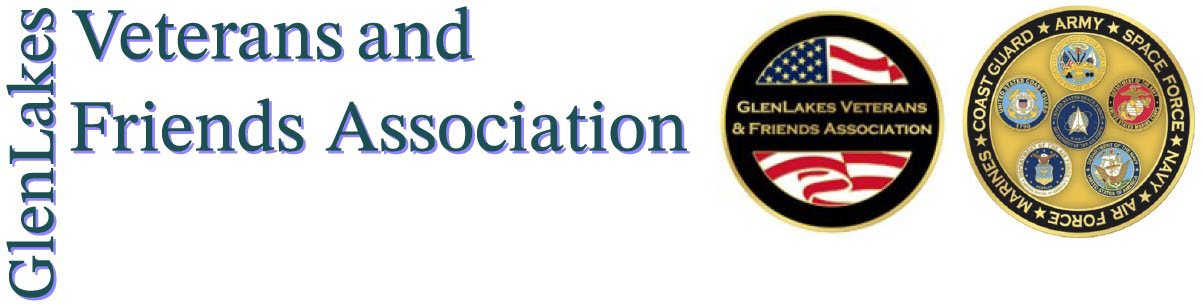 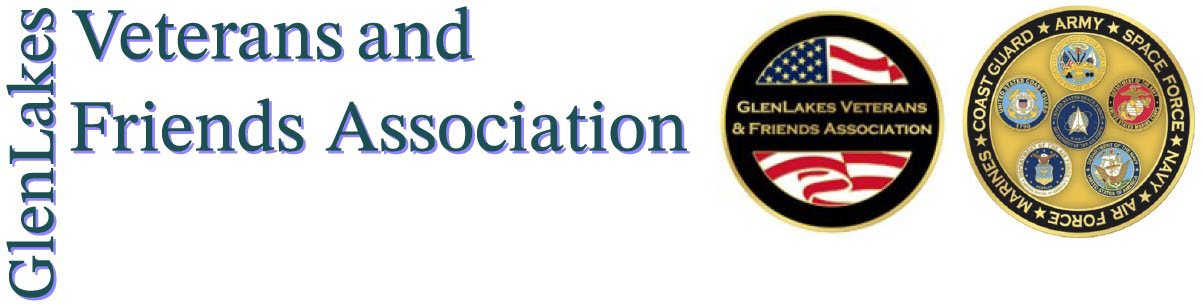 GlenLakes Veterans & Friends Association P.O. Box 5253, Springhill, FL 34611